 (2022)Submit in digital version (DOCX format) to funding-request@innoviris.brusselsPart A.	Overview	3A.1.	Identities	4A.1.1	Individuals	4A.1.2	Entities	5A.2.	Invention definition	6A.3.	Application nature	8A.4.	Start date and duration of the project	8Part B.	Company presentation	9B.1.	Background and activities	10B.2.	Share capital structure	10B.3.	Company size	11B.4.	Financial details	12B.5.	Explanation of the ability of the company to contribute its financial share	12B.6.	Statement of debts and payment arrears	12B.7.	Staff	13B.8.	Financial aid from public authorities	13B.8.1	BCR aid	14B.8.2	Other regions / Federal aid	14B.8.3	EU aid	14B.9.	Company strategy for managing intellectual property	14Part C.	Project of patent application presentation	15C.1.	Patent description	16C.1.1	Claims	16C.1.2	Preliminary study	16C.2.	Budget for the patent application/extension process	16Part D.	Patent valorisation	18D.1.	Patent valorisation	19Part E.	Equal opportunities test	20E.1.	Equal opportunities test	21E.2.	The project's impact on one (or more) of the following criteria	21E.3.	Evaluation of the project's impact on these criteria	21E.4.	Criteria not selected	22Part F.	Annexes and signatures	23F.1.	Summary of the annexes to be provided	24F.2.	Data protection policy	24F.3.	Sworn declaration, undertakings, authorization, and signature	24F.4.	Authorisation and signature	25
OverviewIdentitiesIndividuals
Entities
Invention definition 
Patent title:……………………………………………………………………………………………………………………………………………………………………………………………....................................................................Patent summary:…………………………………………………………………………………………………….………………………………………………………………………………………................…………(between 5 and 10 lines)Keywords:………………………………………………………………………….........……(3 minimum and 7 maximum)Area of activity: ICT/TelecomsChemicals/materialsEnvironment / Energy / Transport & MobilityHealth & BiologyConstruction/urbanismIndustry/roboticsEconomy/management/lawArt, education & societyApplication nature
Start date and duration of the project
Company presentationBackground and activities
Share capital structure
Explanation of the evolution in the shareholding in recent years………………………………………………………………………………………………………………………………………………………………………………………………………………………………………………Company size
Financial details* Forecast figures if not yet publishedExplanation of the ability of the company to contribute its financial share
Statement of debts and payment arrearsStaff*Forecast figures if not yet publishedFinancial aid from public authorities
BCR aid
InnovirisOther aid in the BCR (Brussels Economy and Employment, BIE, SRIB/Finance.brussels, SDRB/CityDev, Participation Fund, Guarantee Fund, etc.)Other regions / Federal aid
EU aidCompany strategy for managing intellectual property

Project of patent application presentationPatent description  
Claims
Preliminary study
Budget for the patent application/extension process

Patent valorisationPatent valorisation

Equal opportunities testEqual opportunities test
The project's impact on one (or more) of the following criteria
GenderDisabilityEthnic and cultural origin Sexual orientation, gender identity and expressionOrigin and social situationEvaluation of the project's impact on these criteria
Criteria not selected

Annexes and signaturesSummary of the annexes to be provided
A copy of the bank account details (= official document from the bank, and not an e-banking screenshot)Last 3 balance sheets + provisional balance sheet less than 3 months for the current financial year, turnover includedThe CVs of the key peopleThe specifications and the tenders submitted by sub-contractorsThe documents confirming the ability of the company to guarantee its share in the projectBinding agreement in case of joint ownershipAny other document which could support the application for aidData protection policy
The personal data collected by Innoviris, the data controller, by means of this form are used to process your application for funding (which involves analysis and evaluation by Innoviris or external experts). Their processing is necessary to comply with a legal obligation to which the data controller is subject (i.e., the non-economic ordinance and its implementing decree) and to perform a task in the public interest or in the exercise of public authority vested in the data controller. No data is shared with third parties without the prior consent of the data subject or unless Innoviris is required to do so by law. Innoviris makes every effort to ensure the confidentiality and security of the data processed. The storage period is the necessary time to achieve the purposes of the data processing. If you have any questions or wish to exercise your rights under Articles 15 to 22 of the GDPR, please contact dpo@innoviris.brussels or consult our "privacy" web page.Sworn declaration, undertakings, authorization, and signatureI, we, the undersigned (SURNAME(S) – FIRST NAME(S)) in the capacity of…………………...………… certify that the company …………………………….………… is aware of the provisions which follow and undertakes to observe them (tick the relevant boxes): The company is in conformity with regards to its tax and social obligationsThe patent application/extension did not commence before the submission of the aid application with InnovirisThe patenting project is not being carried out in full or in part on behalf of third partiesThe costs incurred in the context of the project are not covered, either partially or in full, by any public aid measure. Likewise, the company undertakes not to make any new co-financing applications for costs incurred during the R&D project/programme to other regional, national or community authoritiesThe company is in good financial health and has not initiated insolvency proceedingsThe company undertakes to immediately notify Innoviris of any substantial modification which occurs in the context of the project/programme (cessation, placing on standby, or decrease in the size of the project/programme, etc.) or with regards to its situation (in particular in the event of insolvency, etc.)The company shall repay the paid capital grants, increased by the legally applicable interest rate, in the event of improper or non-compliant management regarding the general rules for Research and Development projects/programmes, or in the event of non-compliance with one or more of its commitmentsAuthorisation and signature
I authorise Innoviris to carry out the necessary enquiries for the examination of this application and declare that the information contained within this form is accurate and correct.Area of activitySelect an area of activity in section A.2. Project definitionStart date of the projectDD/MM/YYYYDuration of the projectXX MonthsTotal budget amountXXXX€Rate of intervention requestedXX%Requested subsidyXXXX€Contribution levelXX%Contribution levelXXXX€Individual identityLast nameFirst namePositionTelephone numberEmailDistribution of the shares between the entitiesDrafter(s) of the present funding applicationPerson legally authorized to bind the company or the organizationAdministrative manager for the projectInventorCo-ownerPlease also include the agreement between the parties as an annexPatent attorney (Contact person)Entity identityNameLegal formRegistered officePlace(s) of business Company numberAccount number Date of incorporationWebsiteIndustrialSPRL/SA/SNC/ASBL/…Full addressIf different from the registered officeBE…BE…(Bank details in annex if not yet provided)dd/mm/yyyyPatent attorney(Company)Explanatory note to be deletedUse the same title as in the official patent applicationExplanatory note to be deletedInclude the selected area of activity on the cover pageExplanatory note to be deletedBelow are examples of sub-sectors linked to the applicable sectors to help you select your area of activity above.Explanatory note to be deletedIndicate whether the application is Belgian, European or international (PCT) [different choices are possible]. In the last two cases, also provide the country concernedExplanatory note to be deletedIndicate the foreseen date(s) of submissionExplanatory note to be deletedThis section is intended to present the company, in particular its background and activities. BackgroundBriefly explain the origins of the company and its main activity (sector of activity) Describe the company's background and its evolution, indicating the key eventsActivitiesProvide a description of the activities (production, services and R&D) of the company and the products/services sold/made; Indicate their respective importance.Describe the evolution of the company's activity, its staff and sales revenuesThe company and its marketExplain the nature of the company's customer base, and the market covered by their proposed services/products Explanatory note to be deletedProvide details of the company's shareholder structure.Indicate in the table the profile of the shareholders (company, physical person, public investment companies or venture capital companies, etc.).Amount of capitalk€Business nameIdentityPercentage or number of sharesPercentage or number of sharesABC S.A.BE00 1122 334410%XMr. XYZPhysical person5%X.........….........….........…Total sharesXExplanatory note to be deletedTwo documents can be used to calculate the size of your company: European guide to calculating the size of a company Form for calculating the size of a companyThe following table, taken from the European guide, provides a summary of the thresholds of the various categories. This table is indicative and it is advisable to consult the Guide.A change of category occurs when a company has exceeded the thresholds for two consecutive financial years, so as not to penalise growing businesses. Please note: in the event of a shareholder change (e.g.: acquisition by a Large Enterprise), the loss of SME status can be immediate.If your company might not be an autonomous enterprise (e.g.: if it has a shareholding > 25% in another company or if another company has a shareholding >25% in your company), it is essential that you complete the form for calculating the size of a company and attach it to your application.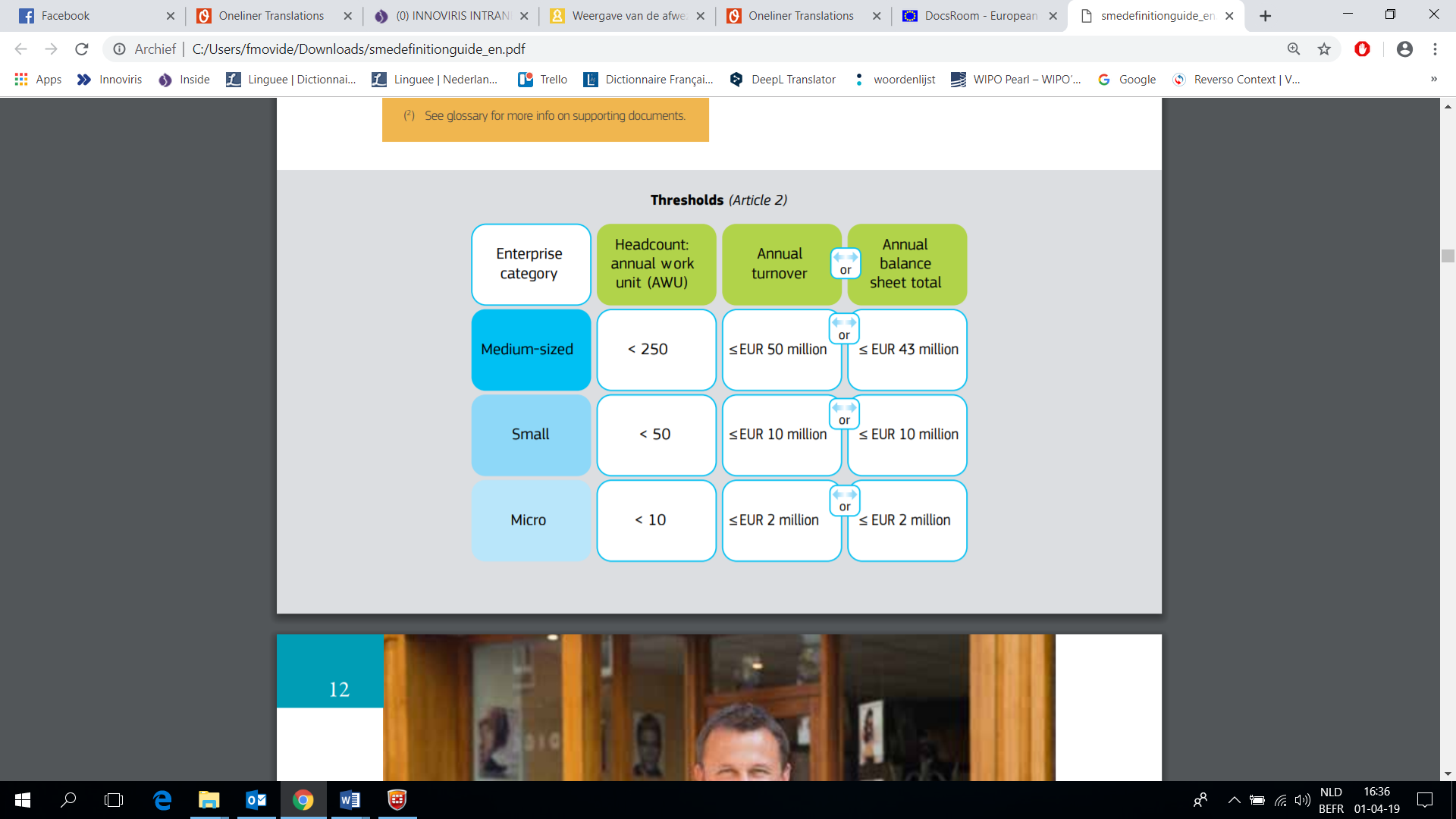 Company SizeVSE (micro-enterprise)SEMELEExplanatory note to be deletedIndicate the evolution of the financial details for the last three financial years. In the event that the accounts have not yet been published, we request that you provide the provisional details for the current financial yearYear2022*20202019Equity (in €k)[Balance sheet codes 10/15]Turnover (in €k)[Balance sheet code 70]Operating income, EBIT (in €k)[Balance sheet code 9901]Explanatory note to be deletedExplain in detail the way in which your company will contribute its financial share to the project (e.g.: by existing funds, equity injection, bank loan, company’s margin, etc.).Attach in annex:Supporting documents (e.g.: order book, loan acceptance, capital increase, equity, etc.).Explanatory note to be deletedIndicate if the company is currently confronted with bank debts, supplier debts, or debts with public administrations (NSSO, VAT, payroll tax, etc.). Where appropriate, specify payment arrears and any negotiated repayment plan.Attach any useful document in annex.Explanatory note to be deletedThe details pertaining to staff (in FTE - full time equivalent) must make it possible to evaluate the evolution of the proportion of the human resources of the company used in R&D, as well as the evolution of employment in the BCR.Year2022*20202019Total staff (in FTE)   University graduates (FTE)   Higher education (FTE)   Other (FTE)Salaried staff (in FTE)[Social balance sheet code 105]Self-employed persons (in FTE)Staff in the BCR (in FTE)R&D staff in the BCR (in FTE)   University graduates (FTE)   Higher education (FTE)Explanatory note to be deletedIndicate all the aid that the company has received over the last five years or that it currently receives at the regional, federal, and European level. Also indicate any aid that the company is currently applying for, even if there has not yet been any decision regarding the allocation of this aid. Specify the purpose of the aid, the amount, the intervention rate, and the applicable period.File numberProject titleSubsidy (EUR)XXXX3.000,00 €AuthorityFile numberGrant (+ period)Subsidy (EUR)Admin Eco & EmploymentXXXXTraining subsidies3.000,00 €AuthorityFile numberGrant (+ period)Subsidy (EUR)FederalXXXXReduction of withholding tax3.000,00 €ProgramFile numberGrant (+ period)Subsidy (EUR)XXXX3.000,00 €Explanatory note to be deletedOutline the company’s general strategy on intellectual property. Describe the internal organisation for managing the intellectual property.Explanatory note to be deletedDescribe the invention as fully as possible. Pay attention to the technical originality and the advantages of the invention. If already available, also add the description that will appear in the patent application. Emphasise the positive impact on the Brussels-Capital Region.Explanatory note to be deletedEstablish a list of claims in descending order of priority.Explanatory note to be deletedIf a preliminary study was carried out, please present its conclusions below and attach the analysis report as an annex.Explanatory note to be deletedDraw up a budget for the national and/or international patent application for the period in question. The duration of the financing is maximum 3 years in case of a PCT international patent application and maximum 4 years in case of a national patent application followed by a PCT international patent applicationThe eligible costs in the context of the application relate to the registration of the application and the costs arising from this, including subsequent costs:- Personnel costs or salaries for the agent (tender to be added in annex); - Taxes regarding the procedure- Certification costs for official documents- Translation costsIf your company is subject to VAT, the expenses should be charged without VAT.Please provide an overview by year of:- The measures to be taken- The costs foreseen for the implementation of the measuresPlease use the template XLS available on the Innoviris website, copy it below and add it to the application.Year X:   ... /... /20 until ... /... /20... Year X:   ... /... /20 until ... /... /20... Year X:   ... /... /20 until ... /... /20... Year X:   ... /... /20 until ... /... /20... MeasuresMeasuresMeasuresMeasures….
….
….
….
….….
….
….
….
….….
….
….
….
….….
….
….
….
….Costs overviewCosts overviewCosts overviewCosts overviewCost categoryDescriptionAmount X.1Personnel costs or salary for the agent….                                     -   € X.2Taxes and annuities regarding the procedure….                                     -   € X.3Certification costs for official documents….                                     -   € X.4Translation costs….                                     -   € TOTAL YEAR X                                     -   € Budget Year 1                 - € ... Budget Year 2                 - € ... Budget Year 3                 - € ... Budget Year 4                 - € ... Total budget                 - € ... Subsidy rate 0,5Subsidy amount                 - € ... Explanatory note to be deletedThe costs incurred during patenting must be justified by attractive valorisation prospects. Please describe these below. Be sure to mention the commercial strategy and the competition for the different target markets. Please also include estimates. Explain how this patent fits in with the company’s overall development strategy.Minimum 2 pagesExplanatory note to be deletedTo be completed only if your grant request is more than 30,000 EUR.In the event that the Ministerial Cabinets and/or the Government of the Brussels-Capital Region validate this application, the subsidy granted to you will be subject to the "Equal Opportunities" test. Since 1 March 2019, this test has been mandatory for all draft decrees aiming to award a grant of an amount exceeding 30,000 EUR.The "Equal Opportunities" test is a new tool implemented by the Region in order to verify the impact of policy measures on different population groups whose situation and specific needs are often not taken into account.For more information, you can follow this link:http://test.equal.brussels/  In order to help us to complete the test, please answer the questions in the following sections as clearly and succinctly as possible.Explanatory note to be deletedFor each of the criteria selected, explain:How did you identify the issues or specific points with which people may be confronted based on one or more of these criteria?Give the identified specific points and/or issues for each criterion ticked.Explain how you have taken them into account, or give the phases (preparation, implementation, evaluation) of your project that take account of these issues and specific points related to each criterion ticked.Explanatory note to be deletedEvaluate the impact of your project: positive, neutral, or negative.State the sources that you are using to evaluate the impact of your project: statistics, research, reference documents, institutions, and reference people, etc.Explanatory note to be deletedFor every criterion that you have not ticked, explain:What do you need to take into account the specific points or issues related to this criterion/these criterion? Specify the difficulties encountered for each criterion not ticked.Do you plan to take these issues into account in the future?For example, in a subsequent phase of your project, where applicable, explain how.Date:Authorised signature: